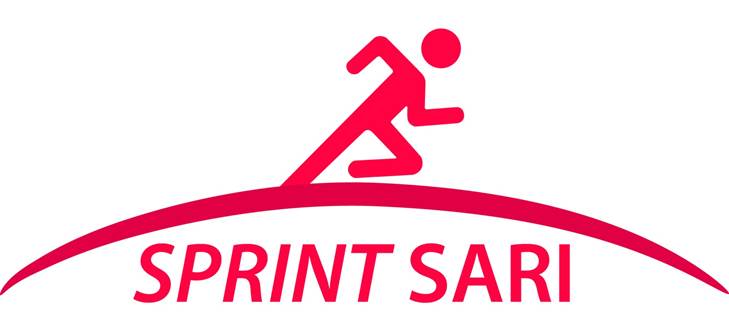 (***Hospital headed paper***)Centre Name:Short Period Incidence Study of Severe Acute Respiratory Infection (SPRINT-SARI)YOUNG CHILD (<12 YEARS OLD) ASSENT FORMPlease tick  the boxes if you agree.  If you don’t agree, leave the boxes empty.I have been told about the study and given the information sheet about it and have had the chance to ask questions.							I know I don’t have to take part.  If I do, I can change my mind – the doctors and nurses will still look after me.	I do not mind if someone doing the research looks at my medical records and collects my data - I know the people doing the study will keep personal things about me private.I agree to take part.								Name of Patient			Date			SignatureName:	______________________________	Relationship:	____________(Legal Guardian/Carer Name in Block Letters)Name of Person taking consent		Date			Signature(Research team member or health professional trained in taking consent for this study)Researcher				Date			Signature1 copy for patient; 1 for researcher; 1 to be kept with hospital notes/records